C ONCEPT M APCATEGORY(What is it like?)ATTRIBUTES(What is it?)MAIN CONCEPT(What else belongs in this category?)COUSINSCopyright 2004 IRA/NCTE. All rights reserved.ReadWriteThink materials may be reproduced for educational purposes.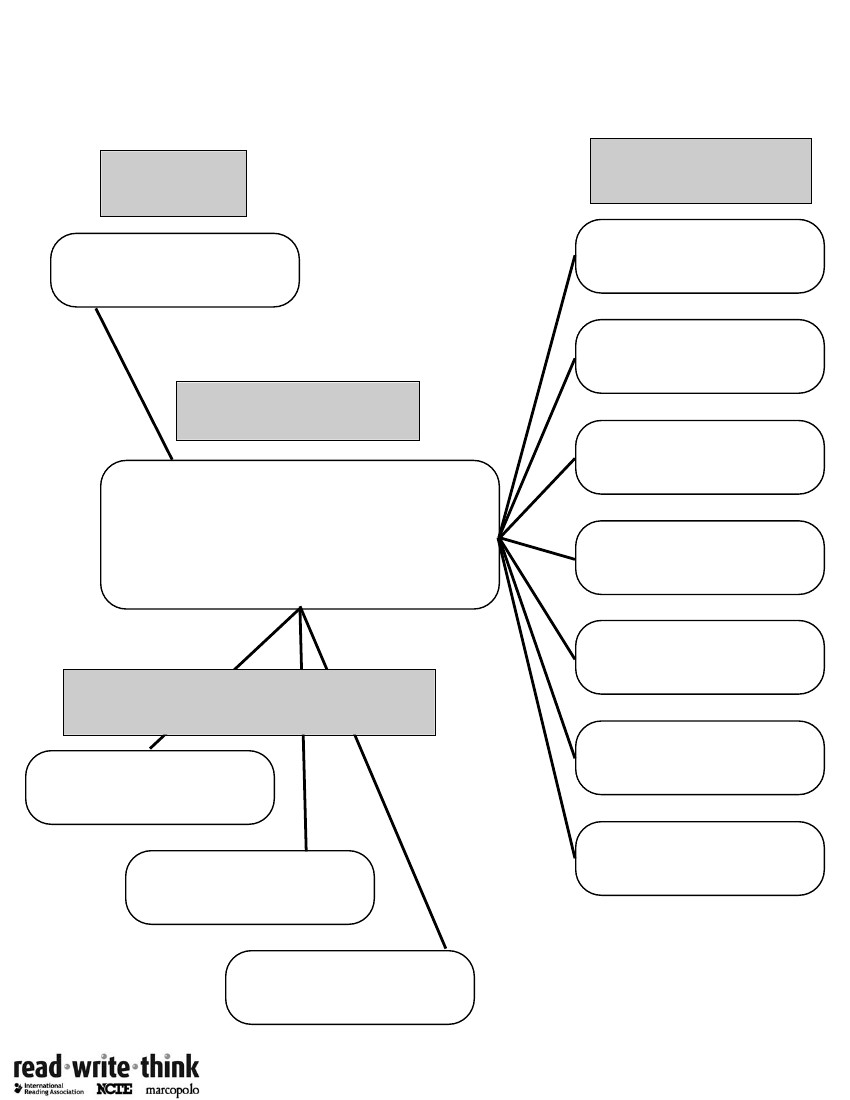 